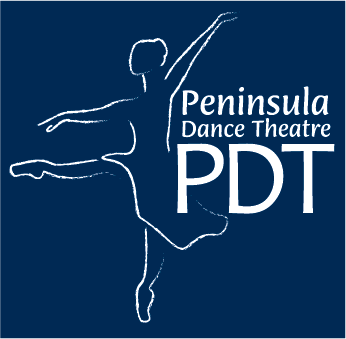 Mallory Morrison, Artistic Director515 Chester Ave.Bremerton, WA  98337(360)-377-6214I hereby give permission for my child to ride in a carpool of a parent who has completed the PDT “Authorization for use of private auto for student transportation” form which is on file in the company’s office. Please return your completed form to Miss Mallory. The Permission is for the following company purpose/activity:Horton Hatches an EggOctober 20, November 7 & 17Forms Due October 1__________________________      ________________________    ___________Parent Signature                                Printed Name                               Date